Publicado en Madrid el 18/01/2017 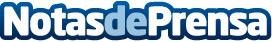 Marketing automation: una solución para los directores de marketingHello Media Group y Act-On Software han presentado su  acuerdo de colaboración preferencial para expandir el desarrollo del marketing automation en España, con el fin de dar a conocer una oferta conjunta pionera en nuestro país. La dirección global de la empresa americana Act-On se trasladó a Madrid con motivo de la presentación. "El marketing automation emite un mensaje adecuado, a la persona correcta en el momento perfecto", asegura Andy Mc Millan, CEO de la compañía
Datos de contacto:Elisa Carreras911936650Nota de prensa publicada en: https://www.notasdeprensa.es/marketing-automation-una-solucion-para-los Categorias: Telecomunicaciones Marketing Eventos E-Commerce Software http://www.notasdeprensa.es